Hà Nội, ngày 20  tháng 04 năm 2014BÁO CÁO HOẠT ĐỘNG CỦA BAN KIỂM SOÁT NĂM 2014VÀ KẾ HOẠCH THỰC HIỆN NĂM 2015Tại Đại hội cổ đông thường niên năm 2015Kính gửi : 	QUÝ VỊ CỔ ĐÔNG- Căn cứ luật doanh nghiệp năm 2005;- Căn cứ Điều lệ Công ty cổ phần đầu tư và xây dựng Thành  đã được Đại hội cổ đông thông qua ngày 19/04/2008;- Căn cứ Quy chế hoạt động của Ban kiểm soát Công ty cổ phần đầu tư và xây dựng Thành ;- Căn cứ Báo cáo tài chính năm 2014 do Công ty cổ phần Đầu tư và Xây dựng Thành Nam lập ngày 27/03/2015 đã được kiểm toán bởi Công ty TNHH kiểm toán và định giá Việt Nam (VAE);Thực hiện chức năng nhiệm vụ của Ban kiểm soát theo điều lệ Công ty cổ phần đầu tư và xây dựng Thành Nam, Ban kiểm soát đã tiến hành kiểm soát quá trình hoạt động sản xuất kinh doanh của Công ty cổ phần đầu tư và xây dựng Thành Nam và xin báo cáo trước Đại hội cổ đông thường niên năm 2015 về hoạt động của Ban kiểm soát Công ty trong năm 2014 như sau:I – CÁC HOẠT ĐỘNG CỦA BAN KIỂM SOÁT NĂM 2014- Ban kiểm soát đã tiến hành xem xét các Báo cáo tài chính định kỳ, tổ chức rà soát việc chấp hành điều lệ tổ chức hoạt động, việc thực hiện Nghị quyết của Đại hội cổ đông, Hội đồng quản trị của các đơn vị trực thuộc Công ty; kiểm tra công tác tổ chức quản lý điều hành; thực hiện kế hoạch sản xuất kinh doanh và thực hiện chế độ chính sách, pháp luật của Nhà nước đã ban hành.- Đồng ý với HĐQT thuê Công ty TNHH kiểm toán và định giá Việt Nam (VAE); đồng thời xem xét các kết quả kiểm toán Báo cáo tài chính của Công ty mẹ và Báo cáo tài chính hợp nhất năm 2014.- Đã tham gia và có ý kiến về nội dung các quy chế, quy định quản lý nội bộ của Công ty.- Giám sát việc chỉ đạo và triển khai thực hiện các nghị quyết của HĐQT Công ty cũng như việc triển khai thực hiện nhiệm vụ của Ban Tổng giám đốc, cán bộ quản lý trong Công ty.- Theo dõi ý kiến của cổ đông thông qua các kênh thông tin và bộ phận đầu tư chứng khoán, tham gia trả lời và giải đáp các vướng mắc của cổ đông liên quan đến quyền lợi của cổ đông.- Tham gia tư vấn về các thủ tục hành chính đối với cơ quan Nhà nước phục vụ cho việc quản lý và điều tiết nguồn vốn của Công ty trên thị trường chứng khoán.- Tham gia vào công tác thanh tra các công ty con, chi nhánh.Trong năm 2014, các thành viên trong Ban kiểm soát đã thực hiện được đúng chức năng, nhiệm vụ của mình. II – KẾT QUẢ GIÁM SÁT TÌNH HÌNH HOẠT ĐỘNG CỦA CÔNG TY1 – Đánh giá sự phối hợp hoạt động giữa Ban kiểm soát với HĐQT, Ban Tổng giám đốc và các cổ đông:	Trong năm 2014, Hội đồng quản trị và Ban Tổng giám đốc Công ty đã thường xuyên cung cấp cho Ban kiểm soát các thông tin và các văn bản báo cáo tình hình thực hiện nhiệm vụ SXKD năm 2014; kế hoạch SXKD năm 2015 và các tài liệu khác.Ban kiểm soát thường xuyên được mời tham dự các cuộc họp của HĐQT, Ban Tổng giám đốc Công ty, cuộc họp các Công ty thành viên họp bàn về chiến lược phát triển SXKD, về tình hình hoạt động SXKD của đơn vị. Sự phối hợp làm việc nghiêm túc, chặt chẽ giữa HĐQT, Ban Tổng giám đốc đã giúp Ban kiểm soát thực hiện đúng vai trò của mình, đảm bảo lợi ích của các cổ đông.2 – Đánh giá việc chấp hành điều lệ tổ chức Công ty của HĐQT, Tổng Giám đốc và cán bộ quản lý:Trong năm qua mặc dù nền kinh tế còn rất khó khăn, xong HĐQT đã cơ bản hoàn thành nhiệm vụ của mình, bám sát các chỉ tiêu được Đại hội đồng cổ đông giao trên cơ sở kết hợp phân tích diễn biến tình hình thực tiễn để định hướng và chỉ đạo mọi hoạt động của Công ty. 		Hội đồng quản trị thường xuyên quan tâm đến công tác nhân sự, chỉ đạo Ban Tổng giám đốc tuyển dụng, đào tạo, theo dõi đánh giá và có những quyết định về tổ chức nhân sự sao cho phù hợp với định hướng và phát triển của Cotana group. 		Hội đồng quản trị chú trọng mảng quản trị doanh nghiệp và quản trị tài chính: thông qua kiểm tra giám sát và công tác kiểm toán định kỳ, vốn của cổ đông được bảo toàn, việc sử dụng vốn đúng mục đích có hiệu quả. 3 – Đánh giá tình hình hoạt động tài chính  Ban kiểm soát đã làm việc với Bộ phận tài chính kế toán Công ty, xem xét Báo cáo tài chính năm 2014 của Công ty, kiểm tra từng vấn đề cụ thể liên quan đến hoạt động tài chính, kế toán trong năm 2014 và đi đến kết luận sau:- Các số liệu trong Báo cáo phản ánh trung thực đúng chế độ, nguyên tắc trong phạm vi lập, ghi chép, luân chuyển, sử dụng, lưu trữ bảo quản chứng từ, đảm bảo tính hợp pháp, hợp lý, hợp lệ.- Công tác ký kết hợp đồng xây dựng, chi phí đầu tư vào các dự án được hạch toán theo đúng quy định và dự toán được phê duyệt.  - Nhìn chung các số liệu trên Báo cáo tài chính của Công ty đã phản ánh trung thực, hợp lý trên các khía cạnh trọng yếu tình hình tài chính tính đến thời điểm 31/12/2014 của Công ty, kết quả hoạt động SXKD, và lưu chuyển tiền tệ cho năm tài chính kết thúc cùng ngày, đồng thời phù hợp với các chuẩn mực, chế độ kế toán doanh nghiệp Việt Nam hiện hành và các quy định pháp lý có liên quan. Đến thời điểm này, Ban kiểm soát không phát hiện thấy trường hợp bất thường nào trong hoạt động SXKD của Công ty.Một số chỉ tiêu tài chính III – MỘT SỐ KIẾN NGHỊ VỚI HĐQT VÀ BAN TỔNG GIÁM ĐỐC CÔNG TY.Bên cạnh những thành tích đã đạt được trong công tác quản lý điều hành hoạt động SXKD của HĐQT và Ban TGĐ, BKS đề nghị HĐQT có giải pháp để thực hiện tốt hơn một số mặt công tác sau:Công tác quản trị nội bộ: Cần sửa đổi bổ sung 1 số quy chế quản lý nội bộ cho phù hợp sự phát triển SXKD của Công ty và các quy định pháp luật Nhà nước như: Quy trình cung cấp vật tư, quy định về phân cấp quản lý thực hiện hợp đồng; Quy định về lập và Báo cáo thực hiện kế hoạch SXKD; và công tác tìm kiếm thị trường, đấu thầu ...Các Công ty, dự án liên doanh, liên kết: HĐQT chỉ đạo người đại diện phần vốn góp của Công ty phải thường xuyên báo cáo HĐQT tình hình hoạt động SXKD tại các Công ty và dự án này.Việc chỉ đạo huy động vốn và thu hồi công nợ của Công ty cần đẩy mạnh hơn nữa, vẫn còn tình trạng chậm thu hồi vốn do nhân sự  thanh quyết toán còn thiếu. Xây dựng lại kế hoạch triển khai đầu tư xây dựng dự án mới và thực hiện đúng tiến độ.Chú trọng đến việc đào tạo cán bộ nòng cốt của Công ty, nhất là đối với các vị trí lãnh đạo cao cấp trong Công ty.Các Ban ĐHDA, các Ban CH cần năng động và phát huy cao hơn nữa trong công tác giám sát quản lý các chi phí đầu vào và nhà thầu phụ.So sánh hiệu quả kinh doanh của các Ban ĐHDA, các Ban CH, các dự án để đánh giá năng lực của cán bộ Ban ĐHDA tại các dự án này.Nhìn chung tình hình hoạt động sản xuất kinh doanh năm 2014 của Công ty đạt kế hoạch đề ra. Các phòng ban chưa hoàn thành hết chức năng nhiệm vụ, khẳng định vai trò của mình. Trong bối cảnh nền kinh kế khó khăn, các phòng ban cần nâng cao nghiệp vụ, chuyên môn để có thể kiểm soát chặt chẽ, quản lý công tác thi công xây lắp tốt hơn. IV- KẾ HOẠCH HOẠT ĐỘNG CỦA BAN KIỂM SOÁT NĂM 2015:Sửa đổi bổ sung quy chế hoạt động của Ban theo đúng quy định của Luật Doanh nghiệp và Điều lệ tổ chức và hoạt động của Công ty. Nghiên cứu công tác kế hoạch, thực hiện tài chính, kinh doanh của Công ty và làm việc với các bên liên quan (HĐQT, Ban TGĐ, cán bộ quản lý ).Kiểm tra định kỳ hàng quý và đột xuất có liên quan đến công tác tổ chức, thực hiện các Nghị quyết, quyết định của Đại hội cổ đông, HĐQT và Ban Tổng giám đốc.Xem xét Báo cáo của Công ty kiểm toán và làm việc với các bên liên quan (HĐQT, Ban Tổng Giám đốc, cán bộ quản lý).Thu nhận các thông tin, trao đổi, giao tiếp với cổ đông và xử lý các vấn đề theo yêu cầu của cổ đông.Ngoài ra, Ban kiểm soát sẽ tiếp tục thanh tra các công trình mà Công ty đã thi công nhằm tìm ra những hạn chế trong quá trình tổ chức và quản lý thi công để Công ty rút ra những kinh nghiệm, nâng cao hiệu quả kinh tế khẳng định là Nhà thầu chuyên nghiệp trên thị trường xây dựng Việt Nam. Trên đây là báo cáo kết quả thực hiện nhiệm vụ của Ban Kiểm soát công ty trình Đại hội đồng cổ đông thường niên năm 2015 của Công ty cổ phần đầu tư và xây dựng Thành Nam.Trân trọng cảm ơn quý vị./.          BAN KIỂM SOÁTNơi nhận:						- Trình ĐH cổ đông;- HĐQT Công ty;- Lưu BKS công ty.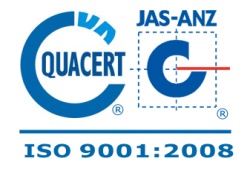 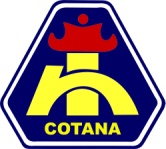 CÔNG TY CỔ PHẦN ĐẦU TƯ VÀ XÂY DỰNG THÀNH THANH  CONSTRUCTION AND INVESTMENT JOINT STOCK COMPANYLô CC5A – Bán đảo Linh Đàm – Hoàng Mai – Hà NộiĐT: (84-4) 35632763/64                                 Fax: (84-4) 35632762Email: Thanhnam@cotanagroup.vn	               Website: www.cotanagroup.vnTTChỉ tiêuKế hoạch năm 2014Thực hiện  năm 2014Tỷ lệ TH/KH1Doanh thu công ty mẹ262.564244.75693%3Lợi nhuận trước thuế tại công ty mẹ9.52414.928157%4Chia cổ tức năm 201310%9%TRƯỞNG BAN(đã ký)PHẠM THỊ THUỦY VIÊN (đã ký)PHẠM DUY HƯNGỦY VIÊN (đã ký)VŨ THANH LAM